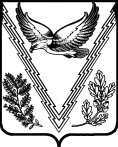 УПРАВЛЕНИЕ ОБРАЗОВАНИЯАДМИНИСТРАЦИИ МУНИЦИПАЛЬНОГО ОБРАЗОВАНИЯ АПШЕРОНСКИЙ РАЙОН ПРИКАЗ от   04.02.2014г.                                                                                    №    113/01-03__   г. АпшеронскО проведении муниципального этапа краевого конкурса образовательных учреждений  «Россия, вперед!»  На основании приказа министерства образования и науки Краснодарского края  от 29.01.2014г. № 414 «О проведении краевого конкурса образовательных учреждений «Россия, вперед!» с целью привлечения внимания участников образовательного процесса к проведению Олимпийских и Паралимпийских зимних игр, формированию образного, яркого представления о мировом спортивном празднике, его культурном значении и сопричастности к этому событию п р и к а з ы в а ю:1. Провести  муниципальный этап краевого  конкурса образовательных учреждений «Россия, вперед!» (далее Конкурс)  с  19 марта  по 27 марта 2014года. 2. Руководителям ОУ, ДОУ, УДОД:2.1. принять участие в Конкурсе в соответствии с положением (Приложение №1);2.2. направить конкурсные материалы в МКУ ЦРО  до 27 марта 2014 года;3.3  направить членов жюри  для проверки конкурсных работ   в соответствии    с приложением №2.4. Контроль  за исполнением  настоящего приказа возложить на директора МКУ ЦРО З.Н.Боброву.Заместитель начальникауправления образования                                                                      И.А.Смирнова З.Н.Боброва2-79-08        Приложение №1 к приказу управления образованияот 04.02.2014г.№ 113/01-03ПОЛОЖЕНИЕо краевом конкурсе образовательных учреждений «РОССИЯ, ВПЕРЕД!»Общие положения.Краевой конкурс образовательных учреждений «Россия, вперед!» (далее Конкурс) проводится в рамках одноименной акции, в целях поддержки XXII Олимпийских зимних игр и XI Паралимпийских зимних игр 2014 в городе Сочи.Конкурс призван способствовать привлечению внимания участников образовательного процесса к проведению Олимпийских и Паралимпийских зимних игр, формированию образного, яркого представления о мировом спортивном празднике, его культурном значении и сопричастности к этому событию. Задачи КонкурсаЗадачами Конкурса являются:- воспитание патриотических чувств и гордости за свою страну, Кубань, спортивные успехи россиян и кубанцев;- способствовать формированию у учащихся интереса к занятиям физической культурой и спортом через нравственный и эстетический опыт олимпизма;-осуществление информационно-просветительской деятельности участников образовательного процесса о проведении Олимпийских игр.Организаторы КонкурсаКонкурс проводится министерством  образования и науки Краснодарского края при участии Краснодарского краевого института дополнительного профессионального педагогического образования.Состав жюри определяется Краснодарским краевым институтом дополнительного профессионального педагогического образования (по  согласованию с министерством образования и науки Краснодарского края).Участники КонкурсаДля участия в Конкурсе приглашаются образовательные учреждения Краснодарского края: - дошкольные образовательные учреждения;- общеобразовательные учреждения (в том числе коррекционные школы);- учреждения дополнительного образования;- учреждения  профессионального образования, реализующие программы начального и среднего профессионального образования.Сроки и порядок проведения КонкурсаКонкурс проводится в два этапа:1 этап – муниципальный – с 19 по 27 марта 2014 года. 2 этап – краевой–с 1 по 10 апреля 2014 года.Материалы предоставляются в МКУ ЦРО 27 марта 2014 года к 13.00 часам, должны строго соответствовать теме Конкурса, носить самостоятельный характер, быть представлены в нетрадиционной форме и отличаться оригинальным подходом к раскрытию темы, умелым использованием современных информационных технологий. Требования к представленным материаламВ материалах, представленных на Конкурс, должны быть отражены следующие разделы:1. Оформление стенда образовательного учреждения «Россия, вперед!»2.Создание электронной книги (форум впечатлений) об Олимпийских и Паралимпийских играх.3.Страница «Олимпийский дневник» на Интернет-сайтах образовательных учреждений, который будет включать в себя ежедневную информацию об Олимпийских  и  Паралимпийских играх, а также о мероприятиях, проведенных в учреждении.4.Разработка плана мероприятий образовательного учреждения, проводимых в рамках акции «Россия, вперед!»: конкурсы, викторины, эссе, интеллектуальные игры, фотогалерея, спортивные праздники, соревнования с участием учащихся, родителей и учителей, встречи с известными кубанскими спортсменами, победителями и призерами Олимпийских игр и ветеранами спорта. Планы мероприятий необходимо разместить на стенде. Требования к оформлению стенда «Россия, вперед!»На стенде, оформленном в образовательном учреждении до проведения акции «Россия, вперед», необходимо разместить постоянные рубрики: - девиз Олимпийских игр;- дата проведения Олимпийский и Паралимпийских игр;- календарь игр;- официальная символика Олимпийских и Паралимпийских игр;- расписание соревнований Зимних Олимпийских игр (в прибрежном кластере Олимпийский парк, в горном кластере Красная поляна);- расписание соревнований зимних Паралимпийских игр (в прибрежном кластере Олимпийский парк, в горном кластере Красная поляна);- информация об участниках игр (о странах-участницах, составе делегаций, интересных фактах о спортсменах, разыгрываемом комплекте медалей, в том числе и о Российской делегации).На стенде необходимо разместить сменные блоки: - с 3 по 7 февраля 2014 года:1) «Эстафета Олимпийского огня» (количество дней, ее маршрут, факелоносцы, информация о факеле, интересные факты об эстафете);2) Флаг Олимпийских  и Паралимпийских игр. - с 7 февраля по 18 марта 2014 года:1) информация о торжественном открытии и закрытии Олимпийских и Паралимпийских игр;2) дата, расписание соревнований, виды спорта и краткая информация о них, кто участвует;3) «Копилка медалей» (рейтинг мест по странам и видам спорта, информация о количестве медалей кубанской сборной и спортсменах, их завоевавших).Материалы предоставляется обязательно в печатном виде, а также на электронном носителе (на CD-диске).В жюри  Конкурса предоставляются фотографии стенда акции «Россия, вперед!» (за период  с 3 по 18 марта 2014 года).Критерии экспертной оценки стенда:- оценка внешнего вида стенда (единство стилевого оформления, оригинальность оформления);- содержательная наполняемость стенда;- композиция стенда.Требования к разработке Электронной книги (форум впечатлений) об Олимпийских и Паралимпийских играхОбразовательному учреждению предлагается создать Электронную книгу (форум впечатлений) об Олимпийских и Паралимпийских играх и прислать  в жюри конкурса файл Электронной книги. Образовательное учреждение также может создать на своем сайте  раздел с Электронной книгой, которая размещается на весь период проведения акции. На конкурс образовательные учреждения присылает ссылку на раздел сайта с Электронной книгой. Критерии экспертной оценки Электронной книги.- удобство использования Электронной книги;- наличие современных функций (добавление комментариев, оценка материалов, возможность использования фото-, видео- и др.);- оценка внешнего вида Электронной книги (единство стилевого оформления, оригинальность оформления);- соблюдение юридических норм и норм общения в Интернете (культура речи авторов сайта; вежливость и внимательность по отношению к посетителям).Требования к разработке страницы «Олимпийский дневник»Образовательное учреждение должно подтвердить свои права на владение сайтом. Для этого участник должен создать на своем сайте страничку с информацией о том, что сайт принимает участие в Конкурсе. Страницу можно оформить в свободной форме, но в тексте обязательно должно быть указано полное наименование ОУ.Данная страница размещается на весь период проведения акции. «Россия, вперед!»:- сайт не должен содержать вредоносный код, а также тизерную рекламу (азартные игры, гадалки, смс-опросы и т.п.);- основная часть материалов сайта должна быть открыта всем пользователям без регистрации;- основной язык сайта-русскийНа странице «Олимпийского дневника» должна быть представлена информация о проведении Олимпийских и Паралимпийских игр (сведения о месте проведения, символика Олимпийских и Паралимпийских игр, проведения «Эстафеты Олимпийского огня», разыгрываемые комплекты медалей, виды спорта, представленных на Зимней Олимпиаде, расписание Олимпийский и Паралимпийских игр и др.). Страница «Олимпийского дневника» может содержать сведения о странах-участницах, о составе Олимпийской сборной России, знаменосце и кубанских спортсменах, Олимпийских чемпионах (место и год проведения, вид спорта). Ежедневно в дневнике отражаются: дата проводимых соревнований, результативность (рейтинг мест по странам и видам спорта, информация о количестве медалей сборной России и кубанских спортсменах, их завоевавших).  В «Олимпийском дневнике» может быть раздел, посвященный открытию и закрытию Олимпийских и Паралимпийских игр, а также представлены фотографии проведенных в образовательном учреждении мероприятий в рамках акции «Россия, вперед!».Критерии экспертной оценки представленной страницы:1. Реализация страницы:- удобство использования страницы;- наличие современных функций (добавление комментариев, оценка материалов, возможность использования фото-, видео- и др.);- оценка внешнего вида страницы (единство стилевого оформления, оригинальность оформления);- оценка навигации с точки зрения ее удобства. 2. Соблюдение юридических норм и норм общения в Интернете: - культура речи авторов сайта; - вежливость и внимательность по отношению к посетителям; - соблюдение авторских прав в публикуемых материалах (наличие ссылок на источники статей, данных, иллюстраций).3. Оценка технологического решения: - рациональность технического решения; - творческое использование Интернет-технологий;- возможность работы на различных платформах с различными типами браузеров. В жюри конкурса должна быть выслана ссылка на страницу «Олимпийского дневника» на сайте образовательного учреждения, а также распечатанные страницы за период с 3февраля по 18 марта 2014 года  до 27 марта 2014 года на электронные адреса: uo@aps.kubannet.ru и apmk1@mail.ru.   Требования к плану мероприятий, проводимых образовательным учреждением в рамках акции «Россия, вперед!»Планы мероприятий необходимо разместить на стенде. В жюри Конкурса предоставляются следующие документы: - копии приказов  о проведении мероприятий в образовательном учреждении;- отчеты о проведенных в образовательном учреждении мероприятиях с фотоматериалами.Критерии экспертной оценки разработанного плана мероприятий, проводимых в рамках акции в образовательном учреждении:1 . Разнообразие форм проведение мероприятий.2.Проведение мероприятий с учетом возрастных особенностей учащихся. 3. Подтверждение мероприятий фотоматериалами.Приложение №2 к приказу управления образования                                            от  04.02.2014г. № 113/01-03Состав жюри муниципального этапа краевого конкурса «Россия, вперед!» Писклов А.В., ведущий специалист управления образования муниципального образования Апшеронский район;Лопушанская Н.А., методист МКУ ЦРО;Якименко М.В., заместитель  директора  по  ВР МБОУСОШ №2;Греченева Ю.А., заместитель директора  по ВР МБОУСОШ №4;Лещева Н.В., заместитель  директора по УВР МБОУООШ №9;Семенова М.В., заместитель  директора  по  ВР МБОУСОШ №17.